Pet Show:2016 CORN FESTIVAL WINNERS Congratulations!Best in Show, Mikayla Dee with Melinda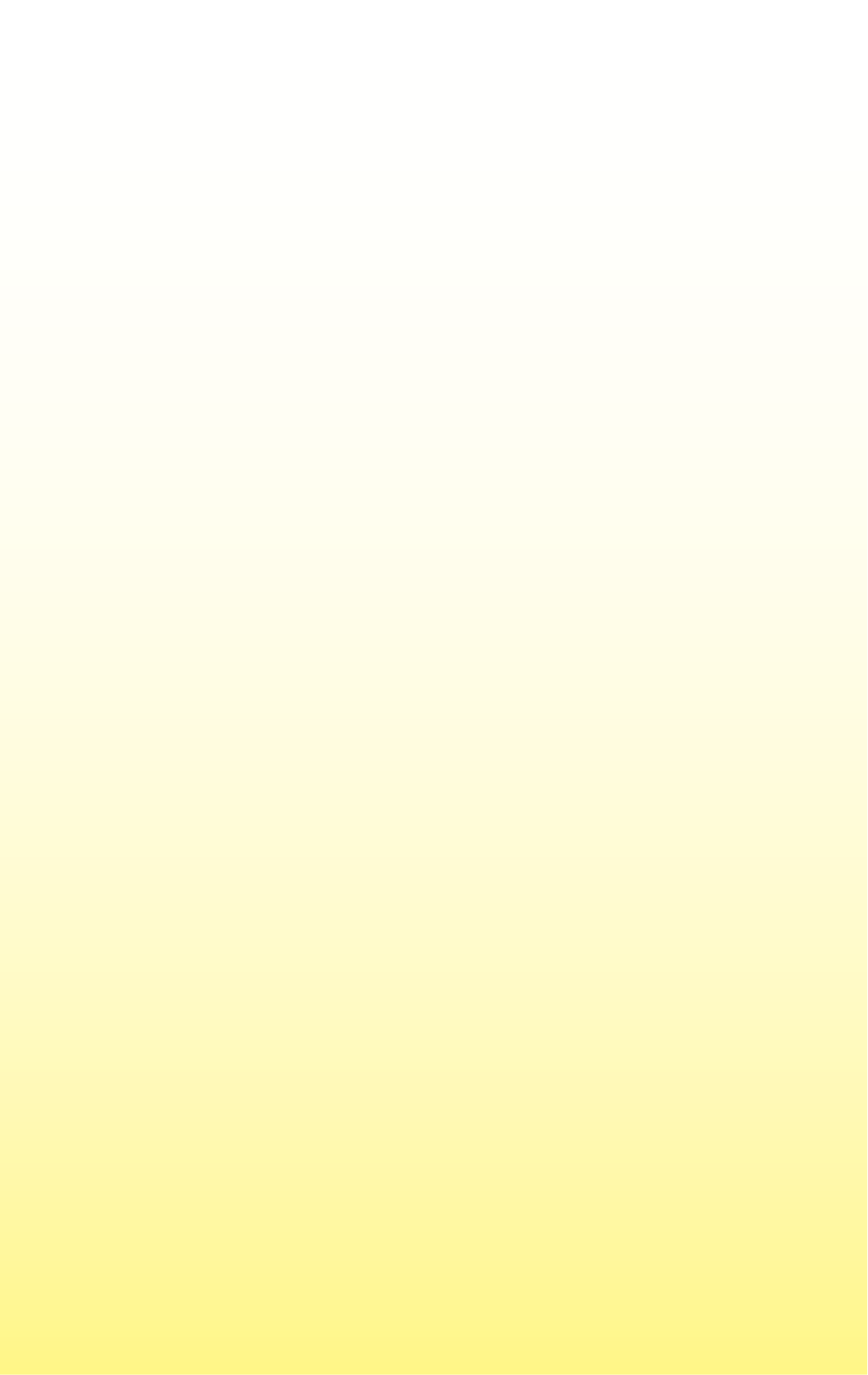 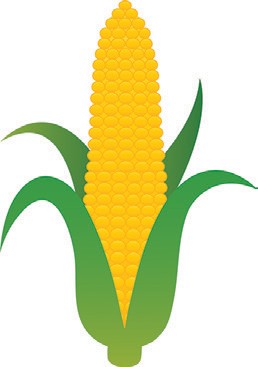 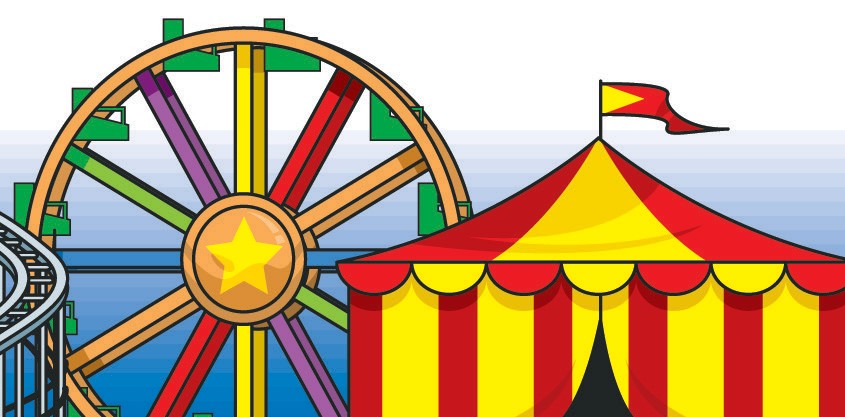 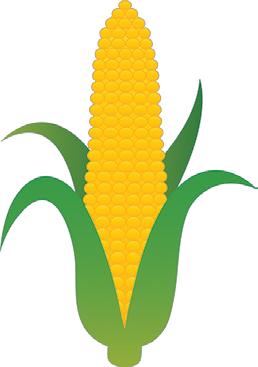 Pet & Owner Look-Alike, Savanna & Rella Doctor with sarafinaCutest Puppy, Mikayla Dee with Melinda Most Handsome Pet, Krista Myers with Wyatt Prettiest Pet, Austin Hartgrove with Paige Cuddly Cat, Ella Archabald with Ruby Kaye Most Unusual Pet, Selena Johnson with Jack Sports Costume, Zak Bake with DaisyBest Costume, Leo Russo with LugiCorn King:1st	Alan Henry2nd	Henry Agle and Sons3rd 	Amos Zittel and SonsCorn Eating 	Corn Husking1st	Austin Hardtgrove 	1st	Layla Nemec2nd	Karlie Vinovski	2nd	Raylan Bottsford3rd 	Marco Alvarez	3rd 	Cole Walden6-10 Years Old 		6-10 Years Old11-15 Years Old 	11-15 Years Old1st	Joseph Pokigo	1st	Olivia Coons2nd	Garrett Walker 	2nd	Donnie Winkelman3rd 	Luke Flading	3rd 	Tristan EmhoffAdult 	Adult1st	Mary Krone	1st	Scott Telaak2nd	Jason Coones	2nd	John Flading3rd 	Scott Emhoff	3rd 	Jason CoonesHorse Shoes 	Corn Bread BakingCorn Hole 	Corn ChowderBattle of the Bands1st	Turbulence1stLiam Schrecengost1stAbby Winkelman2ndBen Agle2ndShawn Erickson3rdLeila Montalvo3rdDavid Malek1stKevin & Cort Fry1stMary Krone2ndRich Telaak & Dave Harms2ndSamantha Curtis3rdScott & Shawn1stLuke Murphy & Joe Hartman1stMary Krone2ndAaron Felber & Pete Boldt3rdPeter Gabel & Justin Summers